Міністерство освіти і науки УкраїниЛьвівський національний університет імені Івана ФранкаФакультет іноземних мовКафедра англійської філології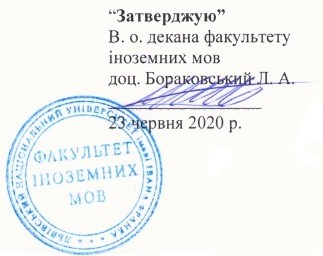 РОБОЧА ПРОГРАМА НАВЧАЛЬНОЇ ДИСЦИПЛІНИ Перша іноземна мова (англійська) ____________________________________________________________________________________________галузі знань 	          03. ГУМАНІТАРНІ  НАУКИдля спеціальності   035. Філологія                                         спеціалізації  035.04 германські мови та літератури (переклад включно)                                      освітньої програми   англійська мова та друга іноземна мова і літературафакультету  іноземних мовЛьвів 2020 – 2021Перша іноземна мова (англійська). Робоча програма навчальної дисципліни для студентів ІI курсу освітнього ступеня «Бакалавр» за напрямом підготовки 035 Філологія для  спеціальності  035.041 Германські мови та літератури (переклад включно), перша – англійська.-Львів: Львівський національний університет імені Івана Франка, 2020.- 28 с.Розробники:Білинський М.Е. (к. філ. наук, професор, завідувач кафедри англійської філології),Бойчук Ю.В. (асистент кафедри англійської філології),Гавронська І.Б. (асистент кафедри англійської філології),Гураль О.Ю. (к.філ.наук, доц. кафедри англійської філології),Задорожна (Кулиняк) О.П. (асистент кафедри англійської філології),Ковалів С.Ю. (асистент кафедри англійської філології),Когут С.В. (к.філ.наук, доц. кафедри англійської філології),Лук’яненко С.Ф. (асистент кафедри англійської філології),Оленюк О.В. (к.філ.наук, доц. кафедри англійської філології),Павлишенко О.А. (к.філ.наук, доц. кафедри англійської філології),Самотея А.В. (асистент кафедри англійської філології),Сподарик О.В. (к.філ.наук, доц. кафедри англійської філології),Сухорольська С.М. (к.філ.наук, доц. кафедри англійської філології),Хоміченко В.В. (асистент кафедри англійської філології).Робоча програма затверджена на засіданні кафедри англійської філології. Протокол № 10 від “ 15 ” травня 2020 р. 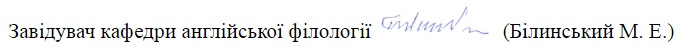 Ухвалено Вченою радою факультету іноземних мов Протокол від 23 червня 2020 року № 10©_____________, 20____Опис навчальної дисципліни(Витяг з робочого плану навчальної дисципліни Перша іноземна мова (англійська)Співвідношення кількості годин аудиторних занять до самостійної роботи становить 1,5:1  (256:164).Мета та завдання навчальної дисципліниМета  курсу  передбачає подальше удосконалення набутих студентами знань з теорії та практики мови на першому курсі, розвиток їхніх творчих здібностей, розширення різнорівневої мовленнєвої компетенції майбутніх філологів, підвищення мовно-мовленнєвих компетенцій студентів до якісно вищого рівня, а саме Upper Intermediate з читання, письма, аудіювання та усного мовлення.Робота над темами та різножанровими видами текстів передбачає подальше вдосконалення лексичних, граматичних, фонетичних навичок студентів, розширення їхнього активного та потенційного словникового запасу. Це відбувається як при аналізі текстового матеріалу, так і в ситуативних контекстах, у різних видах мовленнєвої діяльності.Завдання курсусформувати у студентів наукове уявлення про системний характер лексики та граматики англійської мови;розширити та активувати у студентів здобуті раніше  знання, вміння та навички;ознайомити з ефективними способами розширення власного словникового запасу та виробити навички користування різними типами словників;розвинути у студентів навички граматично правильного мовлення в його усній та письмовій формі, в тому числі вдосконалити граматичну компетентність з тем передбачених робочою програмою;формувати і вдосконалити вміння та навики англійської нормативної вимови;навчити аналізувати та виконувати різні види письмових завдань, сформувавши  базові уявлення про офіційний та розмовний стилі;сформувати вміння сприймати автентичні  аудіо- та відео матеріали;вдосконалити діалогічне та монологічне мовлення студента, а також виробити вміння виражати власну думку на запропоновану тему.В результаті вивчення даного курсу студент повинен знати: правила словесного і логічного наголосу; інтонаційне оформлення різнотипних англійських простих і складних речень;граматичний матеріал в обсязі, що передбачений робочою програмою з дисципліни (головні морфологічні категорії, що складають лінгвальну сутність граматики сучасної англійської мови);різні властивості слова: особливості лексичного значення (його семантику), стилістичну характеристику, систему форм слова, словотворчу структуру і можливості сполучення, функції в реченні, а також його синоніми, омоніми, антоніми та ін.;шляхи збагачення англійської лексики (словотворення, запозичення, утворення фразеологічних одиниць);засоби вираження певної комунікативної інтенції;відмінність між різними видами письма та стилями написання, різними способами сприйняття й обробки усної та друкованої інформації; уміти : робити правильний словесний і логічний наголос;інтонаційно оформлювати різні типи речень;практично володіти лексичними одиницями у певних сферах людської діяльності відповідно до програми курсу;працювати з різними типами словників;теоретично і практично володіти запланованими для курсу граматичними темами; розуміти різноманітні тексти невеликого обсягу та розкривати імпліцитну інформацію, що міститься в них;висловлюватись вільно та спонтанно, не відчуваючи браку мовних засобів для вираження власної думки;ефективно та гнучко використовувати знання з англійської мови у різноманітних ситуаціях соціального, навчального та професійного спілкування;ефективно висловлюватись письмово на загальні теми у таких типах текстів: персональні та ділові листи, резюме та коментарі, академічні твори;розуміти та комунікативно реагувати на загальну та приховану інформацію у таких типах тексту: історії, оповідання, уривки зі статей, невеликі віршові форми тощо.Запропонована програмa передбачена для студентів англійського відділення факультету іноземних мов вищого навчального закладу згідно з навчальним планом зі спеціальності:  035.041 Германські мови та літератури (переклад включно), перша – англійська.Програма вивчення англійської мови як основної “Перша іноземна мова «англійська»” на другому курсі розрахована на 420 годин: 256 годин аудиторних практичних занять та 164 години самостійної роботи. Усі аудиторні заняття  проводяться  англійською мовою. Впродовж усього курсу проводяться 4 модулі – по 2 на кожен семестр, що дає можливість здійснювати поточний контроль за рівнем оволодіння матеріалу. До додаткових форм контролю відносяться підсумкові контрольні роботи, тематичні контрольні завдання, диктанти, в тому числі словникові, переклади, перекази, написання творів на запропоновану тему тощо.Вимоги до рівня підготовки студентів: глибоке, всебічне і свідоме засвоєння матеріалу курсу Перша іноземна мова «англійська»  з метою адекватного використання отриманих знань у подальшій викладацькій діяльності.На даному рівні  студенти другого курсу денної форми навчання набувають наступні уміння.МОВНА КОМПЕТЕНЦІЯСЛОВНИКОВИЙ ЗАПАС   /VOCABULARY/Студенти другого курсу у своїй усній та письмовій комунікації повинні використовувати близько 2,5 тисячі слів. Особливу увагу слід звертати  на оволодіння:словотвірним потенціалом сучасної англійської мови та його продуктивними типами,фразовими дієсловами,ідіоматичним характером висловлювань та іншими усталеними словосполученнями,усними та письмовими скороченнями,запозиченими словами, неологізмами та висловами, що вживаються у сучасній англійській мові,прислів’ями й приказкамита вміння підбирати синоніми й антоніми з метою розвитку навиків усного та письмового мовлення.ГРАМАТИКАГраматичний матеріал, передбачений програмою другого курсу, включає поглиблене вивчення:неособових форм дієслова,модальних дієслів,умовного способу,порядку слів у реченні, емфатичних структур інверсіїа також повторення і закріплення граматичного матеріалу за попередній рік навчання, в тому числі особливі випадки вживання артикля, правила вживання непрямої мови, узгодження часів, основні випадки використання пунктуації тощо.НАВИКИ ВИСЛОВЛЮВАННЯ /SPEAKING SKILLS/ Студенти другого курсу повинні вміти:вільно та спонтанно висловлювати власні думки на будь-яку задану тему,вміти адекватно висловлюватись з приводу почутого/ побаченого/ прочитаного,вступати у дискусії та підтримувати розмову  на предметні та абстрактні (знайомі та незнайомі) теми.НАВИКИ ЧИТАННЯ /READING SKILLS/Відповідно до програми другого курсу студент  повинен вміти  читати оригінальні тексти англомовних авторів та навчитися працювати над уривками текстів: навчитися виокремлювати мовленнєві моделі (Speech Patterns) зі запропонованих текстів й активізувати їх у усному мовленні.Студент-другокурсник повинен уміти:читати та працювати  над текстами, перекладати та переказувати від першої та третьої особи,розширити словниковий запас на основі аналізу та вивчення лексичних одиниць (виявляючи явища полісемії, синонімії, антонімії тощо),навчитися фонетично опрацьовувати тексти (транскрибування, удосконалення  вимови та навичок артикуляції),відпрацювати основні інтонаційні структури для вироблення їх автоматичного відтворення на основі запропонованих текстів,виконувати творчі завдання на основі прочитаних уривків,аналізувати структуру літературних текстів, авторську мову та стиль, жанрові особливості тексту,прослідкувати зв'язок між формою та змістом твору, аналізуючи різні стилістичні засоби і їхні функції, та навчитися читати твори «між рядками».НАВИКИ ПИСЬМА /WRITING SKILLS/Вироблення навиків вираження думки з урахуванням вимог до написання певних письмових робіт сприятиме глибшому засвоєнню лексичного матеріалу, відпрацюванню базових моделей притаманних англійській кореспонденції,  виробленню та дотриманню неформального/офіційно–ділового стилю викладу інформації.  Студенти повинні вміти виражати власну думку як на загальні, так і на професійні теми у наступних формах:Writing instructions/ giving directions/ describing processes,Descriptions of people/ objects / buildings / places/ festivals,Narrative stories, “For and Against” Essays,Opinion Essays,Providing Solutions  to  Problems Essays,Discursive Essays,НАВИКИ АУДІЮВАННЯ /LISTENING SKILLS/Студенти другого курсу повинні розвивати набуті на першому курсі навички  та вміння працювати з аудіо-матеріалом. Прослуховування  текстів та виконання відповідних вправ  сприятиме глибшому засвоєнню нової лексики і мовленнєвих зворотів, сприятиме виробленню навиків розуміння іноземної мови на слух, покращенню вимови студентів на основі почутого. Вправи, які подаються під час аудіювання, розраховані на поступовий розвиток навиків усного (непідготовленого) та письмового (підготовленого) мовлення на основі прослуханого матеріалу.Вправи, які виконуються студентами, можуть перевірятися самостійно, або в аудиторії чи з допомогою викладача, чи за ключами (наприклад, вправи на заповнення пропусків тощо). Студенти повинні виробити навички слухання та розуміння текстів на рівні Upper-Intermediate у наступних монологічних  та діалогічних текстових формах:Dialogues,Discussions,Debates,Reports/ Presentations,Radio and TV programs.Програма навчальної дисципліни3-ій СЕМЕСТРЗмістовий модуль 1. . WAYS OF COMMUNICATION, FEELINGS AND MONEY MATTERSТема 1. Crossing Barriers. Ways of CommunicationTypes of Languages. Communication Technology. Social skills. Facial expressions. Body language.The Use of Articles with Countable Nouns in general and with certain semantic groups of nouns.The Use of Articles with Uncountable Nouns. Partitives.Jane Austen “Sense and sensibility”. Walter Scott “Quentin Durward”.Лексична компетенція: розширення словникового запасу із лексичних тем «Means of Communication», «Ways of Speaking», «Facial expressions», «Communication Technology»; набуття здатності вести розмову на теми «English around the world», «Modern means of communication», «Social skills», «Body language», «Sign language», «The art of communicating beautiful ideas in interesting ways. Theatre for the deaf» та дискутувати на теми «Digital communication. A friend or a foe?», «Actions speak louder than words», «If we all spoke the same language, there would be fewer conflicts and wars», «What makes a good communicator?», «A Multilingual Internet: pros and cons», наводячи аргументи і факти, оперуючи протиставленнями, переконувати співрозмовника у своїй точці зору. Лінгвістичне структурування тематичної лексики.Граматична компетенція: повторення і закріплення граматичного матеріалу з теми «Артикль» за попередній рік навчання, ґрунтовний аналіз особливих випадків вживання артикля із іменниками окремих лексико-семантичних груп, в тому числі з незлічуваними іменниками, та в складі певних прийменниково-іменникових фраз і сталих словосполучень; навчитися знаходити еквіваленти їх перекладу /у випадках, коли артикль вимагає значеннєвого вираження в перекладі/. Повторення: злічувані та незлічувані іменники, розділові слова /іменники-партитиви/ (Countable and Uncountable Nouns, Partitives).Мовленнєві функції та соціокультурна компетенція – студенти повинні навчитися робити пропозиції та реагувати на них, розуміти мову жестів, порівнювати та давати оцінку, надавати пораду, дякувати, аналізувати явища культурного життя різних країн. Формування навичок письма на основі написання листа (офіційного, напівофіційного та неофіційного): ознайомлення із типовою схемою написання й стилістичними нормами оформлення відповідного типу листа; оволодіння цими формами письмової комунікації.Літературознавча компетенція: Жанр історичного роману. Поетизація доблесті, історичний колорит та романтика пригод у романах Вальтера Скотта (Walter Scott “Quentin Durward”). Класичний реалізм в англійській літературі ХІХ ст. Жіноча тема в літературі реалізму. Творчість Дж. Остін (Jane Austen “Sense and sensibility”). [Upstream Upper-intermediate B2+, Bob Obee, Virginia Evans / Express Publishing– pp.7-22]Тема 2.  Moods, Feelings and EmotionsPhysical Sensations. The Happiness Formula. Dealing with Stress.Demonstratives and Quantifiers. Subject-Verb Agreement in Sentences with Quantifiers.The Infinitive: form and use, syntactical functions. The Use of bare Infinitive. Syntactic Complexes with the infinitive (I).Victorian novel. Charles Dickens “Great Expectations”.William Makepeace Thackeray “Vanity Fair”. George Elliot “Mill on the Floss”.Лексична компетенція: оволодіння словником до лексичної теми «Moods, Feelings and Emotions», вдосконалення вмінь розповідати, вести розмову, формулювати судження на теми «Feelings and Gestures/ Physical Sensations: Body language as a form of non-verbal communication», «The Happiness Formula. Main “ingredients”», «Phobias: causes, symptoms, treatments», «Dealing with Stress», «Controlling Feelings», «Risk taking», вміло вести дискусію на теми «Top 10 Stress Management Techniques that really work», «Dealing with difficult people», «Why do people take risks?», чітко формулювати думки й точки зору з даної теми та вміти донести свої погляди у повному обсязі до інших співрозмовників. Лінгвістичне структурування тематичної лексики.Граматична компетенція: теоретичне та практичне опанування теми “The Infinitive” (форми, їх значення та вживання, синтаксичні функції в реченні); ґрунтовне вивчення і засвоєння вживання предикативних інфінітивних зворотів /синтаксичних комплексів з інфінітивом/ (The Objective with the Infinitive and the Subjective with the Infinitive Constructions), ознайомлення із cпособами їх перекладу на українську мову; повторення й закріплення матеріалу з тем Demonstratives and Quantifiers та Subject-Verb Agreement in Sentences with Quantifiers.Мовленнєві функції та соціокультурна компетенція – студенти повинні навчитися описувати почуття та висловлювати емоції, скаржитися, вітати та реагувати на вітання, підтримувати дискусію, запитуючи додаткову інформацію.Літературознавча компетенція: Вікторіанська доба англійської літератури. Ч. Діккенс та В. М. Теккерей (Charles Dickens “Great Expectations”; William Makepeace Thackeray “Vanity Fair”). Індустріальний роман та англійська література 30-40 р.р. ХІХ ст. Творчість Джордж Елліот (George Elliot “Mill on the Floss”).[Upstream upper-intermediate B2+, Bob Obee, Virginia Evans / Express Publishing – pp.23-28]Тема 3. Making a LivingJobs, skills and qualities. Work and Business. Money Matters.Syntactic Complexes with the Infinitive (II).The Gerund: form and use /syntactical functions/.Verbs taking the Infinitive or Gerund with/ without a change in meaning.E. Bronte “Wuthering Heights”.Ch. Bronte “Jane Eyre”.Лексична компетенція: розширення словникового запасу із лексичних тем «Jobs, Skills and Qualities», «Work and Business», «Money Matters», «Success» і «Career Prospects»; набуття здатності вести розмову на теми «Employment opportunities in Ukraine and abroad», «Traditional jobs in today’s high-tech Britain», «My career prospects», «Applying for a job. Interview techniques», дискутувати на теми «The pros and cons of being a boss», «Make it or break it: how to become successful in life», «Money can’t make you happy but …?», наводячи аргументи і факти, оперуючи протиставленнями, переконувати співрозмовника у своїй точці зору. Лінгвістичне структурування тематичної лексики.Граматична компетенція: теоретичне та практичне опанування теми “The Gerund” (форми, їх значення та вживання, синтаксичні функції у реченні); повторення й закріплення матеріалу з теми Verbs taking the Infinitive or Gerund with/ without a change in meaning, автоматизація використання інфінітива (в тому числі предикативних інфінітивних зворотів) та герундія у різноманітних ситуаціях соціального, навчально-академічного та професійного спілкування.Мовленнєві функції та соціокультурна компетенція – студенти повинні навчитися висловлювати думку/згоду/незгоду, підтримувати та підбадьорювати когось, уточнювати, надавати поради, передавати думки інших людей, аналізувати, просити і відхиляти прохання.Літературознавча компетенція: Реалістична правдивість і романтичний колорит у творах сестер Бронте (Ch.Bronte “Jane Eyre”, E. Bronte “Wuthering Heights”).[Upstream upper-intermediate B2+, Bob Obee, Virginia Evans / Express Publishing – pp.45-60]Змістовий модуль 2. MODERN LIVING: DWELLINGS AND MODERN TRENDSТема  4.  Make Yourself at Home. Dwellings. Rooms and Areas of the House. Household Items. Chores.Houses of the future.Participle I and Participle II: form and use, syntactical functions. The Objective and the Subjective Participial Constructions (with Participle I & Participle II). Predicative Constructions with the Gerund (noun/ pronoun + ‘-ing’ form).Victorian Poetry (1): A. Tennyson “In Memoriam”, Robert Browning “My Last Duchess”, Algernon Charles Swinburne (selected poems).Лексична компетенція: розширення словникового запасу із лексичної теми «Houses and Homes»: Modern Dwellings. Types of Houses. Rooms and Areas of the House. Household Items. Chores. Redecorating a Flat. Лінгвістичне структурування тематичної лексики. Набуття здатності вести розмову на теми «Eccentric Houses», «The smart way to live. Houses of the future», «Ideal Home», «Renting a House/Flat», дискутувати на теми «Things to do to conserve energy at home», «Increasing Positive Energy at Home. Feng Shui», «Advantages and Disadvantages of living in a block of flats, a private house (mansion, cottage, villa, bungalow), a dorm …etc.», вміти швидко й спонтанно висловлюватись без очевидних труднощів у доборі виразів.Граматична компетенція: теоретичне та практичне опанування теми “Participle I and Participle II” (форми, їх значення та вживання, синтаксичні функції у реченні); ґрунтовне вивчення і засвоєння вживання дієприкметникових предикативних зворотів /відповідних синтаксичних комплексів/ (The Objective and the Subjective Participial Constructions /with Participle I & Participle II/) та вторинних предикативних конструкцій з герундієм (Predicative Constructions with the Gerund (noun/ pronoun + ‘-ing’ form), вивчення їх значень та особливостей вживання, ознайомлення із cпособами їх перекладу на українську мову, автоматизація їх вживання у різноманітних ситуаціях соціального, навчально-академічного та професійного спілкування.Мовленнєві функції та соціокультурна компетенція – студенти повинні навчитися висловлювати бажання, обговорювати та приймати рішення, скаржитися, уникати прямої відповіді, розповідати про завершені дії, надавати рекомендації, запрошувати/ приймати та відхиляти запрошення, підбивати підсумки обговорювання.Літературознавчий аспект: Вікторіанська доба англійської літератури. Вікторіанська поезія: загальна характеристика та головні представники (A. Tennyson “In Memoriam”, Robert Browning “My Last Duchess”, Algernon Charles Swinburne /selected poems/). [Upstream upper-intermediate B2+, Bob Obee, Virginia Evans / Express Publishing –pp.61-76]Тема 5. Modern TrendsLifestyles. Media and Fame. Celebrities.The Absolute Participial Constructions. Relative Clauses: the use of relative pronouns/ adverbs, defining & non-defining relatives clauses. Reduced relative clauses.Confusing Adjectives and Adverbs. Gradable and Ungradable Adjectives. Victorian Poetry (2): Dante Gabriel Rosetti and Christina Rosetti (selected poems).Pre-Raphaelite Poetry.Prominent writers of the XIX th century.Лексична компетенція: розширення словникового запасу із лексичних тем «Fashion», «Forms of entertainment», «Media», «Fame» та «Modern Art»; набуття здатності вести розмову на теми «Modern Trends», «Fashion and Style. Haute Couture», «Fashion in Ukraine. Embroidery», «Festivals. Cultural events»; дискутувати на теми «Reality Shows», «TV vs. Computers /Newspapers/ Books», «Life Without Computers/ Smartphones?», «TV programmes and topics that keep them in business», наводячи аргументи і факти, оперуючи протиставленнями, переконувати співрозмовника у своїй точці зору. Лінгвістичне структурування тематичної лексики.Граматична компетенція: ґрунтовне вивчення й засвоєння вживання незалежного дієприкметникового комплексу із/без прийменника та незалежних комплексів без дієприкметника (The Absolute Participial Constructions & Absolute Constructions without Participles), ознайомлення із cпособами їх перекладу на українську мову, автоматизація використання дієприкметникових комплексів у мовленні та письмі. Теоретичне та практичне опанування теми «Relative Clauses: defining & non-defining relatives clauses; reduced relative clauses». Повторення: Confusing Adjectives and Adverbs. Gradable and Ungradable Adjectives.Мовленнєві функції та соціокультурна компетенція – студенти повинні навчитися говорити про свої уподобання, реагувати на новини, порівнювати та аргументувати свою думку, реагувати на пропозиції, говорити про свої уподобання, розмовляти по телефону.Літературознавчий аспект: Вікторіанська поезія (Dante Gabriel Rosetti, Christina Rosetti /selected poems/). Поезія Прерафаелітів. Творчий внесок видатних британських письменників ХІХ ст. у скарбницю світової літератури.[Upstream Upper-intermediate B2+, Bob Obee, Virginia Evans / Express Publishing –pp.83-98]4-ий СЕМЕСТРЗмістовий модуль 3. LIVE AND LEARN: TRAVELLING / HISTORY/ EDUCATIONТема 6.  Going Places Holidays. Travelling around the world. Leisure and entertainment.Modal Verbs expressing Possibility, Probability and Logical Assumptions. Modal Verbs expressing Request and Permission.Modal Verbs expressing Advice, Necessity and Obligation.O. Wilde. Biography “The Picture of Dorian Grey”.Selected poems by W. Yeats.Лексична компетенція: розширення словникового запасу із лексичних тем «Travelling and Tourism», «Holidays»/ «Leisure and entertainment», «Means of Transport», набуття здатності вести розмову на теми «Going Places», «Eco-tourism and different eco-tourism projects from around the globe», «Great Experiences», дискутувати на теми «What constitutes quality leisure time?/ What is the best way of ‘letting your hair down’?»; вміти швидко й спонтанно висловлюватись без очевидних труднощів у доборі виразів. Лінгвістичне структурування тематичної лексики.Граматична компетенція: теоретичне та практичне опанування теми “Modal Verbs” [(1) Modal Verbs expressing Possibility, Probability and Logical Assumptions, (2) Modal Verbs expressing Request and Permission, (3) Modal Verbs expressing Advice, Necessity and Obligation]. Поглиблене вивчення їх значень та особливостей вживання (в тому числі із урахуванням окремих структурних ознак, приміром типу речень, заперечних форм тощо), навчитися розрізняти модальні дієслова подібні за значенням, знаходити еквіваленти їх перекладу, ефективно і гнучко використовувати засвоєні знання в різноманітних ситуаціях соціального, навчально-академічного та професійного спілкування.Мовленнєві функції та соціокультурна компетенція – студенти повинні навчитися переконувати, розвивати основну тему розмови, скаржитися, критикувати, вибачатися, говорити про необхідність, можливість, робити припущення, давати дозвіл, робити замовлення, порівнювати та приймати рішення.Літературознавчий аспект: Розвиток британської прози на межі 19-20 ст. (O. Wilde “The Picture of Dorian Grey”). «Ірландське літературне відродження». Символізм і романтизм в поезії У. Б. Єйтса. [Upstream Upper-intermediate B2+, Bob Obee, Virginia Evans / Express Publishing–pp.99-114]Teма 7.  History LessonsHistorical Figures.State and Society. Peace and Conflict.Modal Verbs expressing Habits, Preferences and Criticism. Past Modals: Modal Verbs expressing Ability, Permission, Necessity in the Past.E. M. Forster. Biography. “A Passage to India?”V. Woolf. Biography. “Mrs. Dalloway”.Лексична компетенція: оволодіння словником до лексичних тем «History», «Archeology», «State and Society», вдосконалення вмінь розповідати, вести розмову, формулювати судження на теми «Historical Figures», «History Lessons», «Peace and Conflict»; повідомляти інформацію про результати наукових досліджень, вміло вести дискусію на тему «History is always subjective», наводячи аргументи і факти, оперуючи протиставленнями; переконувати співрозмовника у своїй точці зору. Лінгвістичне структурування тематичної лексики.Граматична компетенція: автоматизація використання модальних дієслів у мовленні та письмі.Поглиблено розглянути і засвоїти вживання модальних дієслів та їх еквівалентів для вираження необхідності, здатності, дозволу, можливості та ймовірності здійснення дії у минулому [Modal Verbs expressing Habits, Preferences and Criticism та Past Modals: Modal Verbs expressing Ability, Permission, Necessity/ Obligation, Possibility etc. in the Past]; знаходити еквіваленти їх перекладу.Мовленнєві функції та соціокультурна компетенція – студенти повинні навчитися описувати життєвий досвід, висловлювати подив, недовіру, розповідати про події в минулому, реагувати на новини, оцінювати вплив видатних людей на хід історії.Літературознавчий аспект: Англійський модерністський роман (E.M. Forster. Biography. “A Passage to India”, V. Woolf  “Mrs. Dalloway”).  [Upstream Upper-intermediate B2+, Bob Obee, Virginia Evans /Express Publishing –pp.121-136]Тема 8.  Learning LessonsEducation systems. Types of School. Exams and qualifications.Modal Verbs: Revision. Would vs. Used to, be used to + -ing/ get used to + -ing. Stative Verbs.The Sequence of tenses.J. Joyce. Biography. “The Dubliners”.Лексична компетенція: розширення словникового запасу із лексичних тем «Education», «Types of School», «Exams and qualifications», «Literacy», набуття здатності вести розмову на відповідну тему, дискутувати на теми «A Proper Education for the 21st Century Youth» та «Schools of the Future»; вміти швидко й спонтанно висловлюватись без очевидних труднощів у доборі виразів, чітко формулювати думки й точки зору по даній темі та вміти донести свої погляди у повному обсязі до інших співрозмовників. Уміти подати детальний опис різних освітніх систем. Лінгвістичне структурування тематичної лексики.Граматична компетенція: закріпити правила вживання модальних дієслів у різноманітних ситуаціях соціального, навчально-академічного та професійного спілкування; повторити правила вживання минулих часів та поглиблено вивчити вживання граматичних конструкцій з Used to і Would (відмінність між used to do і be/get used to doing); ознайомитися і навчитися знаходити еквіваленти їх перекладу; поглибити знання щодо вживання Stative verbs. Закріпити отримані знання на практиці.Мовленнєві функції та соціокультурна компетенція – студенти повинні навчитися обговорювати та робити висновки, вітати, висловлювати співчуття та заспокоювати, висловлювати точку зору та надавати аргументи, (не) погоджуватися, аналізувати, запитувати та надавати інформацію, висловлювати (не)впевненість.Літературознавчий аспект: Джеймс Джойс– видатний ірландський письменник-модерніст. Життєвий і творчий шлях письменника. Збірка новел «Дублінці».[Upstream Upper-intermediate B2+, Bob Obee, Virginia Evans /Express Publishing – pp.137-152]Змістовий модуль 4.  ENVIRONMENT AND HEALTHY LIFESTYLEТема 9.  Planet IssuesEnvironmental problems. Pollution of the Earth. Green Issues. Conservation Projects.The category of Mood in English. The Oblique Moods. Basic Form-types. Conditionals 1. (Real: Factual and Predictive Conditionals). Conditionals 2. (Unreal Conditionals & Alternatives to “IF”). Subjunctive II. Contemporary poetry (W. H. Auden, D. M. Thomas, P. Larkin /selected poems/). Лексична компетенція: розширення словникового запасу із лексичної теми Environmental Problems, набуття здатності вести розмову на теми «Green Issues», «Conservation Projects», дискутувати на теми «Energy conservation. Energy-efficient appliances. Alternative sources of energy», «Genetic Engineering»; вміти швидко й спонтанно висловлюватись без очевидних труднощів у доборі виразів. Лінгвістичне структурування тематичної лексики.Граматична компетенція: теоретичне та практичне опанування теми “The Subjunctive Mood” [форми умовного способу /Subjunctive II, the Conditional Mood/], їх значення та вживання; уміти безпомилково розрізняти речення із реальною та нереальною умовою, впевнено використовувати зазначені форми умовного способу у мовленні та на письмі.Мовленнєві функції та соціокультурна компетенція – студенти повинні навчитися порівнювати, пропонувати вирішення проблеми, висловлювати надію, невпевненість, хвилювання, говорити про умовні ситуації та бажання, коментувати та рекомендувати книгу/фільм, уточнювати, пропонувати, переконувати співрозмовника.Літературознавчий аспект: ознайомлення із сучасною британською поезією (W. H. Auden, D. M. Thomas, P. Larkin /selected poems/). [Upstream Upper-intermediate B2+, Bob Obee, Virginia Evans / Express Publishing – pp.159-174]Тема 10.  The Cycle of Life Health & Medicine. Healthy lifestyle. Food and drinks.Important stages in life.The best and the worst thing about being your age.Subjunctive I and the Suppositional Mood.Word Order and Verb-patterns. Emphatic Structures and Inversion.  Questions and Negation.Modern Drama.     S. Beckett “Waiting for Godot”.  H. Pinter “Dumb Waiter”. D. Lessing “To Room Nineteen”.Home ReadingЛексична компетенція: розширення словникового запасу із лексичних тем Health & Medicine, Food and Drinks  та  Important stages in life, набуття здатності вести розмову на теми «Healthy Lifestyle»,  «Healthy Eating»/ «Eating Habits», «Fitness Treatments», дискутувати на теми «How to live to 101»   і «The best and the worst thing about being your age»; вміти швидко й спонтанно висловлюватись без очевидних труднощів у доборі виразів. Лінгвістичне структурування тематичної лексики.Граматична компетенція: теоретичне та практичне опанування теми “The Subjunctive Mood” [форми умовного способу /Subjunctive I, the Suppositional Mood/], їх значення та вживання; впевнено використовувати форми умовного способу у мовленні та на письмі. Поглиблене вивчення теми «Непрямий порядок слів у реченні»: емфатичні структури та інверсія; опанування та правильне вживання відповідних граматичних конструкцій. Повторення: питальні речення, заперечення, узгодження часів.Мовленнєві функції та соціокультурна компетенція: студенти повинні навчитися надавати/ приймати/ відхиляти поради, передбачати, говорити про мету і результат, перепитувати в разі невпевненості, висловлювати незадоволення.Літературознавчий аспект: ознайомлення із сучасною британською драматургією (S. Beckett “Waiting for Godot”, H. Pinter “Dumb Waiter”, D. Lessing “To Room Nineteen”). [Upstream Upper-intermediate B2+, Bob Obee, Virginia Evans / Express Publishing –pp.175-190]Структура навчальної дисципліниСамостійна роботаСамостійна робота студента є основним засобом оволодіння навчальним матеріалом у час вільний від обов’язкових навчальних занять і є невід’ємною складовою процесу вивчення дисципліни. Її зміст визначається робочою навчальною програмою, методичними матеріалами, завданнями та вказівками викладача. Зміст самостійної роботи студента з дисципліни “Перша іноземна мова «англійська»” складається з таких видів роботи:підготовка до практичних занять;виконання практичних завдань протягом семестру;опрацювання, вивчення і лінгвістичне структурування тематичної лексики;написання творів/ есе/ письмових завдань на запропоновані теми (в межах загальних тем змістових модулів);самостійне опрацювання окремих тем навчальної дисципліни згідно з навчально-тематичним планом, пошук додаткової інформації щодо окремих питань курсу (в тому числі підготування тематичних рефератів/ презентації до лексичних тем змістових модулів);переклад іноземних текстів;читання неадаптованих творів літератури англомовних країн; підготовка до всіх видів контролю, в тому числі до модульних контрольних робіт.Evans V., Dooley J. Upstream Upper-intermediate: Student’s book. – Express publishing, 2002. - 264 p.Foley M., Hall D. Longman Advanced Learners’ Grammar. A self-study Reference and Practice Book with Answers. – Pearson Education Limited, 2010. – 384 p.   [LALG]Evans V. Successful Writing. Upper-Intermediate. - Express Publishing, 2012. – 160 p.   [SWU]Індивідуальні завданняСистематичне і планомірне домашнє читання є важливим джерелом і засобом збільшення лексичного запасу і розвитку навиків усного мовлення, сприяє кращому засвоєнню мовного та мовленнєвого матеріалу.Індивідуальне домашнє читання передбачає прочитання та опрацювання 200-250 сторінок автентичного художнього тексту із засвоєнням 300 лексичних одиниць, ведення словника незнайомих слів із транскрипцією, визначеннями та перекладами значеньЗавдання індивідуального домашнього читання - формування і розвиток навиків читання і говоріння на основі прочитаного, збільшення словникового запасу.Варіанти перевірки: щомісяця  - по 50 сторінок,  75 виразів; двічі на семестр  - по 100 сторінок, 150 виразів; на останніх заняттях семестру  - 200 сторінок, 300 виразів.Список рекомендованої літератури для індивідуального домашнього читанняWilliam Golding. Lord of the Flies. Moscow. - Progress Publishers. – 1982. - 297 p.Theodore Dreiser. Jennie Gerhardt. – Moscow: Progress. - 1989. – 345 p.Lewis Carroll. Alice in Wonderland and Through the Looking Glass. - Wordsworth Classic. - 1993. - 263 p.Emily Bronte. Wuthering Heights. - Penguin Books. - 1994. - 280 p.F. Scott Fitzgerald. The Great Gatsby. - Penguin Books. - 1994. - 190 p. F. Scott Fitzgerald.Tender is the Night. - Penguin Books. - 1996. - 340 p.Ch. Dickens. The Pickwick Papers. - Penguin Books. - 1999. - 457 p.Jane Austin. Pride and Prejudices. - Penguin Books. - 1999. – 487 p.Jane Austin. Northanger Abbey. -  New York Blitz Editions. - 2001. - 310 p.Ernest Hemingway. To have and have not. – Penguin Books. – 2004. – 190 p.		37. Методи навчанняУ ході засвоєння навчальної дисципліни реалізується комплексний підхід до використання методів навчання. Комбінація методів навчання, що дає найбільш вагомий результат, залежить від типу практичного заняття та граматичного матеріалу, над котрим працюють студенти у певний проміжок часу.Серед методів, які застосовуються на заняттях з “Першої іноземної мови «англійська»”, активно використовуються: словесні методи: розповідь, бесіда, пояснення;наочні методи: ілюстрація, демонстрація;практичні методи: підготовчі, пробні, тренувальні та творчі вправи.На заняттях використовують як індуктивний, так і дедуктивний методи засвоєння матеріалу студентами. Щодо методів навчання за рівнем самостійної розумової діяльності, у процесі роботи використовують репродуктивний, частково-пошуковий та дослідницький методи.8. Методи контролюСистема оцінювання є невід’ємною складовою програми вивчення Першої іноземної мови і:співвідноситься з рівнями володіння мовою Загальноєвропейських рекомендацій з мовної освіти:   В2+ , гармонійно поєднує оцінювання мовної, мовленнєвої та соціокультурної компетенції;підпорядковується цілям, принципам і методам навчання першої іноземної мови для майбутніх вчителів  іноземної мови. Оцінювання проводиться на різних етапах впродовж усього курсу вивчення першої іноземної  мови (англійська). Методи контролю пов’язані з принципами та цілями навчання, визначаються метою навчання і зумовлюють способи та форми контролю.В умовах кредитно-модульної системи організації навчального процесу система контролю охоплює поточний контроль (2 поточні оцінки за кожен із змістових модулів), модульний контроль (2 модульних тестування) та підсумковий (семестровий) контроль (іспит або залік).Об’єктами поточного контролю є успішність опрацювання матеріалу та виконання завдань для самостійної роботи (макс. 25 балів). Форми контролю: перевірка письмових завдань (переклад, твір, диктант, контрольні тести тощо), усне опитування.Об’єктами модульного контролю є успішність засвоєння матеріалу змістових модулів (макс. 25 балів). Форми контролю: модульне тестування.Об’єктом підсумкового (семестрового) контролю – іспиту/ заліку – є визначення рівня засвоєння програми навчальної дисципліни (макс. 50 балів). Форми контролю: письмова робота (письмова форма проведення іспиту/ заліку), усне опитування (усна форма проведення іспиту/ заліку). 9. Розподіл балів, що присвоюються студентамОцінювання результатів навчальних досягнень студентів здійснюється згідно з результатами поточного контролю (макс. 25 балів), модульного контролю (макс. 25 балів) та підсумкового контролю (іспиту/ заліку) (макс. 50 балів) і оцінюється за 100-бальною шкалою. Оцінювання письмових модульних робіт (0-12,5 балів) враховує рівень сформованості знань та вмінь на проміжному етапі вивчення навчальної дисципліни. Протягом семестру проводяться 2 письмові модульні тестування (макс. 25 балів).Поточний контроль (0-12,5 балів) враховує успішність опрацювання матеріалу та виконання завдань для самостійної роботи. Протягом семестру виставляються 2 підсумкові поточні оцінки (макс. 25 балів).Поточний контроль успішності студентів здійснюється в усній та письмовій формах  під час проведення практичних  заняттях. Оцінка поточного контролю знань студентів виставляється за:   а) систематичність та активність практичних заняттях, при цьому оцінюється рівень знань продемонстрованих у відповідях і виступах на заняттях, активність при обговоренні дискусійних питань;   б) виконання домашніх письмових завдань, передбачених самостійною роботою студента;   в) виконання тематичних контрольних робіт (при цьому оцінка виставляється за практичні навички та теоретичні знання, які набули студенти після опанування певної теми, за результатами тестування, усних відповідей, виконання практичних завдань, у тому числі підготовки рефератів/ презентацій). Облік успішності здійснюється у відповідному журналі групи. Шкала оцінювання (поточний контроль/ модульне тестування)Підсумкове /семестрове/ оцінювання (іспит/ залік) проводиться у формі письмової роботи або усного опитування (макс. 50 балів). Шкала оцінюванняПриклад розподілу балів, які отримують студенти за семестрПри оформленні документів за екзаменаційну сесію використовується таблиця відповідності оцінювання знань студентів за різними системами.Шкала оцінювання: Університету, національна та ECTS10. Методичне забезпеченняРоздатковий матеріалМетодичні розробки:1. Безугла О.В., Сподарик О.В. Методичнi вказiвки та вправи для розвитку комунікативних навичок по темі «English Idioms» для студентiв 1-2 курсів факультету іноземних мов (англiйське вiддiлення). – Львів: Видавничий центр Львiвського національного унiверситету iм. I. Франка. – 2011. – 140 ст.2. Безугла О.В., Сподарик О.В. Методичнi вказiвки та вправи для розвитку граматичних та комунікативних навичок з теми «Prepositions in English» (для студентiв англiйського вiддiлення факультету iноземних мов). –Львів: Видавничий центр Львiвського національного унiверситету iм. I. Франка. – 2011. – 46 ст.3. Гавронська І.Б., Ділай І.П. Методичні вказівки та вправи  з домашнього читання за книгою “All For Love” для студентів І-ІІ курсів факультету іноземних мов (англійське відділення). – Львів: Видавничий центр Львівського національного університету імені  Івана Франка. – 2008. - 58 ст.4. Рядська Р.І., Сподарик О.В. Методичнi вказiвки та вправи для розвитку комунікативних та граматичних навичок по темі «English Phrasal Verbs» для студентiв 1-2 курсів факультету iноземних мов (англiйське вiддiлення). – Львів: Видавничий центр ЛНУ iмені Івана Франка. – 2011. – 140 ст.5. Рядська Р.І., Сподарик О.В. Методичнi вказiвки та вправи для розвитку граматичних та комунікативних навичок з теми «The Adverb» (для студентiв англiйського вiддiлення факультету iноземних мов). –Львів: Видавничий центр Львiвського національного унiверситету iм. I. Франка. – 2011. – 46 ст.6. Сподарик О.В. Методичний посібник: «Методичні вказівки та вправи з домашнього читання за книгою «Evelyn Waugh. Decline and Fall» для студентів факультету іноземних мов (англійське відділення). – Львів:  Видавничий центр ЛНУ імені Івана Франка. - 2003. - 75 ст.7.Сподарик О.В. Методичний посібник: «Тести з лексичних тем» для студентів 1-2 курсів англійської філології факультету іноземних мов. – Львів: Видавничий центр ЛНУ імені Івана Франка. - 2005. - 44 ст. 8. Сподарик О.В. Методичний посібник: «Методичні вказівки та вправи з домашнього читання за книгою «Thomas Hardy. Far from the Madding Crowd» для студентів факультету іноземних мов (англійське відділення)». -  Львів: Видавничий центр ЛНУ імені Івана Франка. - 2009. - 60 ст. 9. Сподарик О.В. Методичний посібник: «Тести з граматики англійської мови для студентів 1-2 курсів англійської філології факультету іноземних мов». – Львів: Видавничий центр ЛНУ імені Івана Франка. - 2009. - 44 ст.10. Хоміченко В.В. Методичні вказівки та вправи для розвитку комунікативних навичок для студентів 1-2 курсів по темі “Travelling”.  – Львів: Видавничий центр ЛНУ імені Івана Франка. - 2005. - 47 ст.11. Хоміченко В.В. Методичні вказівки та вправи для розвитку комунікативних навичок для студентів 1-2 курсів по темі ” Animals”. – Львів: Видавничий центр ЛНУ імені Івана Франка. - 2009. - 49 ст.11. Рекомендована літератураОсновна літератураEvans V., Dooley J. Upstream Upper-intermediate: Student’s book.–Express publishing, 2002.-264 p. Evans V., Dooley J. Upstream Upper-intermediate: Workbook.–Express publishing, 2002. – 138 p.Foley M., Hall D. Longman Advanced Learners’ Grammar. A self-study Reference and Practice Book with Answers. – Pearson Education Limited, 2010. – 384 p.Thomson A.J., Martinet A.V. A Practical English Grammar. - Oxford University Press, 4th edition, 2010. – 383 p.The Norton Anthology of English Literature / Ed. M.H. Abrams. – 5th ed. – Vol. 2. – 2578 p.Допоміжна літератураАракин В.Д. Практический курс английского языка. 2 курс.- Москва: ВЛАДОС, 1998.Гужва Т.Н. Английский язык. Разговорные темы. В 2т. – Киев: Тандем, 1996. - т.I.Гужва Т.Н. Английский язык. Разговорные темы. В 2т. – Киев: Тандем, 1996. - т.II.Каушанская В.Л., Ковнер Р.Л., Кожевникова О.Н., Свирская С.Е., Райнерс З.М., Цырлина Ф.Я. Сборник упражнений по грамматике английского языка. – Москва, 2007.Черноватий Л.М., Карабан В. І., Набокова І.Ю., Фролова Є.І., Рябих М.В., Слюнін О.В., Пчеліна С.Л., Мащенко С.Г., Зайда В.М. Практична граматика англійської мови з вправами у 2т. – Вінниця: Нова книга, 2006.- т. I.Черноватий Л.М., Карабан В.І., Набокова І.Ю., Дмитренко В.О., Ребрій О.В., Мащенко С.Г. Практична граматика англійської мови з вправами у 2т. – Вінниця: Нова книга, 2006.- т.II. Alexander L.G. Longman English Grammar Practice. – Longman, 1998. – 398 р.Dooley J., Evans Virginia. Grammarway 4. – Express Publishing, 2006. – 218 p.Evans V. FCE Use of English 2. - Express Publishing, 2008.Evans V. Round-up 6. - Longman, 2003. – 256 p.Evans V. Successful Writing. Upper-Intermediate. - Express Publishing, 2012. – 160 p.Gairns R., Redman S. Oxford Word Skills. Advanced.  – Oxford University Press, 2012. – 240 p.Gairns R., Redman S. Idioms and Phrasal Verbs. – Oxford University Press, 2009. – 192 p.Gough Ch. English Vocabulary Organiser. – Boston: Heinle, Thomson, 2002. – 224 p.Hewings M. Advanced Grammar in Use.– Cambridge University Press, 3rd ed., 2013.–294 p.Mann M. Destination B2. Grammar and Vocabulary with key. - Macmillan Publishers Limited, 2008. – 312 p.McCarthy M, O’Dell F. English Vocabulary in Use. Upper-Intermediate. - Cambridge University Press, 1996. – 296 p.McCarthy M, O’Dell F. Test your English Vocabulary in Use. - Cambridge University Press, 2001. – 296 p.Moutsou E. Use of English B2 for all exams. – MM Publications, 2009. – 184 p.Prodromou L. Grammar and Vocabulary for First Certificate. - Longman, 2000.Side R., Wellman G. Grammar and Vocabulary for Cambridge Advanced and Proficiency. – Pearson Education Limited, 2011. – 288 p.Skipper M. Advanced Grammar and Vocabulary: student’s book. – Newbury: Express publishing, 2007. – 238 p.Swan M. Practical English usage. – Oxford: OUP, 1996.Thomas B.J. Advanced Vocabulary & Idiom. – Longman, 2001.Watcyn-Jones P. Target vocabulary 3. - Penguin Book, 2000.Wyatt R. Vocabulary for FCE. Penguin English Guides, 2002.Vince M. Advanced Language Practice. – Macmillan Publishers Limited, 2006. – 295 p.Vince M., Clarke S. Macmillan English Grammar in Context. Advanced.–Macmillan, 2008.–240 p.Wellman G. Wordbuilder. – Macmillan, 1998. – 266 p.Yule G. Oxford Practice Grammar Advanced. ― Oxford University Press, 2012. – 280 p. Словники та довідникиБалла М.І. Англо-український словник: У 2 т. – Київ: Освіта, 1996. – Т. 1.Балла М.І. Англо-український словник: У 2 т. – Київ: Освіта, 1996. – Т. ІІ.Баранцев К.Т. Англо-український фразеологічний словник. – Київ: Знання, 2006.Бенсон М., Бенсон Э., Илсон Р. Комбинаторный словарь английского языка. – Москва: Русский язык, 1990.Загнітко А.П., Данилюк І.Г. Великий сучасний англо-український, українсько-англійський словник. – Донецьк: ТОВ ВКФ «БАО», 2006.Зубков М., Мюллер В. Сучасний англо-український та українсько-англійський словник. – Харків: ВД «Школа», 2005.Longman Exam Dictionary. - Longman, 2007.Oxford advanced learner’s dictionary. - Oxford: OUP, 1997.Oxford Collocations Dictionary for students of English. – Oxford University Press, 2012.Oxford Learner’s Thesaurus. A dictionary of synonyms. – Oxford University Press, 2012. 12. Інформаційні ресурсиhttp://www.ted.com/ talkshttp://live.cnn.com/http://www.bbc.co.uk/radio/player/bbc_world_servicehttp://www.oxfordreference.comwww.longman-elt.com/dictionaries/webdictionary.html13.  Підсумкові питання   (зразки)(Змістовий блок № 1.Мовленнєва компетенція)Eco-tourism and different eco-tourism projects from around the globe.Traditional jobs in today’s high-tech Britain.The pros and cons of being a boss.The smart way to live. Houses of the future.Things to do to conserve energy in the home.Body language as a form of non-verbal communication. Gestures and Feelings.The art of communicating beautiful ideas in interesting ways. Theatre for the deaf.The Stress of commuting.Employment opportunities in Ukraine and abroad. Interview Techniques.Healthy lifestyle.A Multilingual Internet. Pros and cons.Crossing Barriers. Modern means of communication.The Happiness Formula. Main “ingredients”.Many aspects of life have changed over the last 30 years. Comment on some of the areas that have changed in your country and say whether you think these changes are positive or negative. In your opinion, which aspects of modern living would a person from the previous century find most difficult to get used to?Increasing Positive Energy at Home. Feng Shui.How do movies, television and the Internet influence people’s values and beliefs? Do violence, pornography, etc. in the media affect the behaviour of people? Sharing feelings with others as a great way to get things off the mind.History Lessons. Famous historical figures. The importance of knowing the past.What constitutes quality leisure time, in your view? What is your preferred way of ‘letting your hair down’?A Proper Education for the 21st Century Youth.Use it or lose it: keeping your mind agile.“Global warming is just media hype. It’s nothing new and nothing to worry about” How real is climate change? Is skepticism justified? What challenges does it pose for humanity?How to live to 101? The time of my life. What is the best and worst thing about being your age?   History Lessons: “Freedom is never voluntarily given by the oppressor; it must be demanded by the oppressed” (Martin Luther King). (Змістовий блок 2. Граматична компетенція)The Infinitive: form and use, syntactical functions. The Use of Bare Infinitive. The Objective with the Infinitive Construction (The Complex Object).The Subjective with the Infinitive Construction (The Complex Subject).The Gerund: form and use, /syntactical functions/. Predicative Constructions with the Gerund.Verbs taking the Infinitive or Gerund with/ without a change in meaning. Participle I and Participle II: form and use, syntactical functions. Misrelated Participles. The Objective Participial Construction (with Participle I & Participle II). The Subjective Participial Construction (with Participle I & Participle II).The Absolute Participial Constructions (the non-prepositional & prepositional absolute participial constructions, absolute constructions without a participle).Modal Verbs expressing Possibility, Probability and Logical Assumptions.Modal Verbs expressing Request and Permission/ Prohibition.Modal Verbs expressing Advice, Necessity and Obligation.Modal Verbs expressing Habits/ Routines, Preferences and Criticism.Past Modals: Modal Verbs expressing Ability, Permission, Necessity, etc. in the Past.The Subjunctive Mood. Subjunctive I and the Suppositional Mood.The Subjunctive Mood. Subjunctive II (patterns with the Unreal Past).The Subjunctive Mood. Unreal Conditionals /II and III Types/.Sentences with a real condition: Factual and Predictive Conditionals /0 and I Types/. Alternatives to “IF”.The Use of Articles with Countable Nouns (in general and with certain semantic groups of nouns). Specific uses of articles in particular patterns.The Use of Articles with Uncountable Nouns. Partitives.The Use of Articles for Making Generalizations. The Absence of Articles.Demonstratives and Quantifiers. Subject-Verb Agreement in Sentences with Quantifiers.Relative Clauses: the use of relative pronouns & relative adverbs, defining & non-defining relative clauses.Reduced relative clauses.Emphatic Structures and Inversion. (Змістовий блок 3 Основи англійської  літератури.Інтерпретація художніх текстів) Jane Austin and her personal way of success and her personal tragedy.What are the main topics of Jane Austin’s novels? Two sisters Marianne and Elinor in the novel of Jane Austen “Sense and Sensibility”.Charles Dickens and his book “Great Expectations”.Pitt and his greatest expectations in life.The ability to forgive in “Great Expectations”: Pitt and Estella.William Thackeray and his distinguishing qualities of literary works.“What kind of novel is associated with the name of Sir W. Scott? What are the means of creating the atmosphere of the past used by the author of “Quentin Durward”? Who is the hero of the novel? What is he like?Vanity Fair” - the fullest picture of the English society of the 19th century.Becky Sharp and Amelia Sedley – different and similar life stories.The main topicality of Charlotte Bronte’s “Jane Eyre”.The image of independent woman in “Jane Eyre”.The tragedy of Heathcliff and Catherine in the novel “Wuthering Heights”. George Eliot’s “Mill on the Floss”: autobiography based on inner human world.The personality of George Elliot, a prominent English writer and the way her views and attitudes are reflected in her novel “The Mill on the Floss”.Speak about the relationships of Tom and Maggie Tulliver (“The Mill on the Floss”). Are there any similarities between Maggie and the author, George Elliot? What are they?Speak about the Crawleys (W. M. Thackeray “Vanity Fair”). In what way does this family reflects the decline of the upper class in Victorian Britain?How are the events of Alfred Tennyson’s private life reflected in his famous elegy “In Memoriam”? What emotions and images are depicted in it? What is its mood?Tomas Hardy: the most important themes in his novel “Tess.”Speak about R. Browning’s contribution to English poetry, his dramatic monologue “My last Duchess” and its historical context.How does the title of the novel (“Wuthering Heights”) reflect the intensity of emotions depicted in it? Name the main themes of the novel.The religious aspect (side) of Dante Gabriel Rosetti’s individual style in poetry. The imagery, Christian symbols and main themes in his poem “The Blessed Damozel”.Does the young Damozel’s desire to be together with her lover in heaven contradict her faith (“The Blessed Damozel”)? In what way? What are the chances for two lovers to be together? Talk about the mixture of sensuousness and religious severity in Christina Rosetti’s poetry.Modern British Drama.Зразки модульних тестів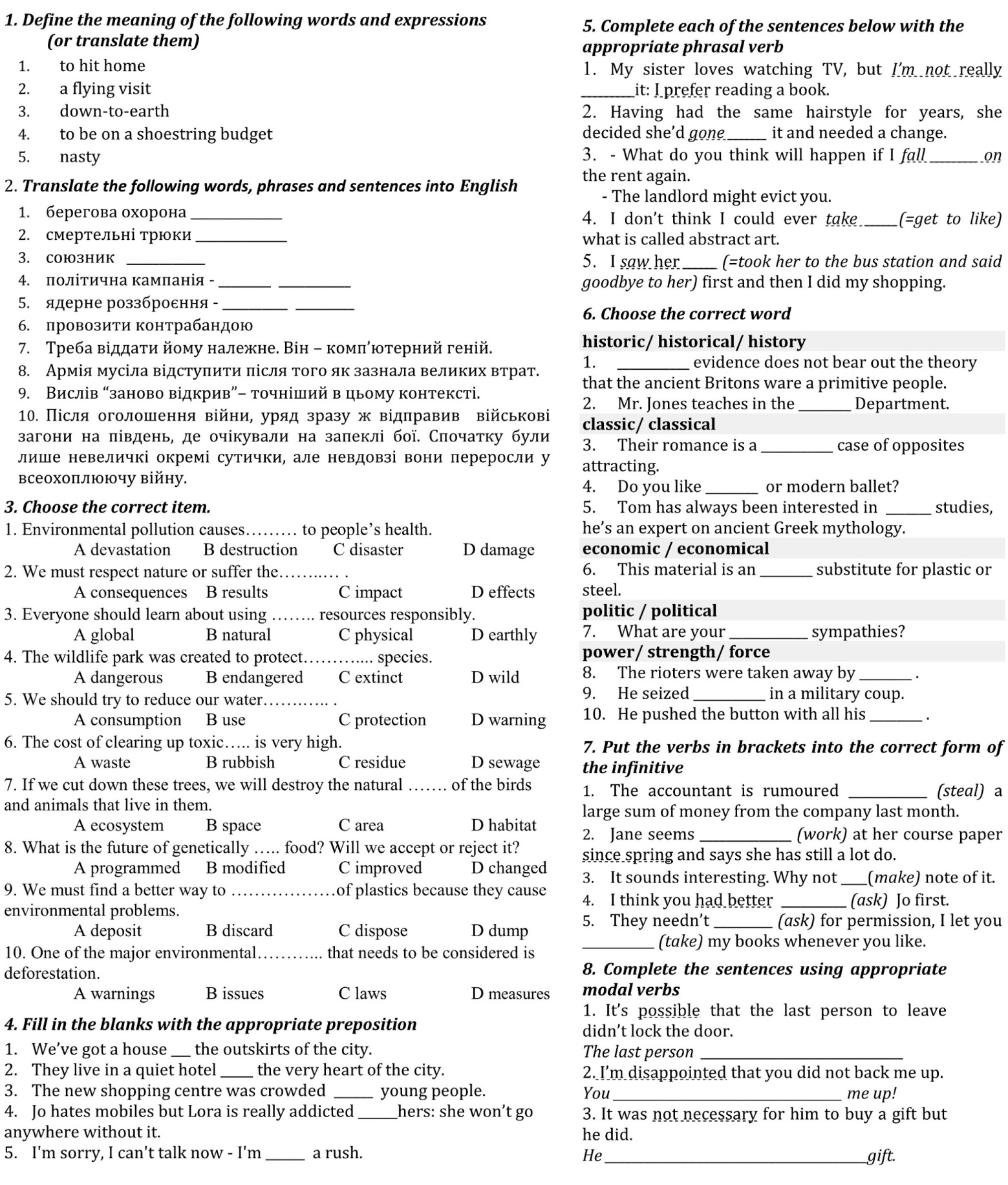 9. Fill in the correct word derived from the word in bold.1. It was very ____________ to keep studying without a break.     TIRE 2. Simon felt very _________ when he was caught copying another student’s work.     EMBARRASS3. She was _____________ when she received her exam results.     THRILL4. For your English Literature lesson you will be asked to read a ________ of texts.    VARY5. After many years of hard work, Professor Johnson received _______ for his contribution to science.  ACKNOWLEDGE10. Choose the correct option1).  I’d rather ___________ biology, but my teacher persuaded me to take it.didn’t studyhad not studiedhave not studiedwould not have studiednot have studied2).   - What else do we need?       - Oh, we’d better buy some flour ____________ we decide to make a pizza.provided thatin caseunlessbut for3). I __________________ Rachael had invited me to this dinner party.preferratherwould likewishhad betterComment on the relationships of Tom and Maggie Tulliver (“The Mill on the Floss”). Are there any similarities between Maggie and the author, George Elliot? What are they?How does the title of the novel (“Wuthering Heights”) reflect the intensity of emotions depicted in it? Name the main themes of the novel.Does the young Damozel’s desire to be together with her lover in heaven contradict her faith (“The Blessed Damozel”)? In what way? What are the chances for two lovers to be together? Specify the key features of Postmodern Novel.Who/ What is the dump waiter, what is his/ its role in the play by H. Pinter “The Dump waiter”.Найменування показників Галузь знань, напрям підготовки, освітньо-кваліфікаційний рівеньХарактеристика навчальної дисципліниХарактеристика навчальної дисципліниНайменування показників Галузь знань, напрям підготовки, освітньо-кваліфікаційний рівеньденна форма навчанняденна форма навчанняКількість кредитів: 143 сем. –  7 /  4 сем. - 7Галузь знань03(шифр, назва)НормативнаНормативнаМодулів – 4Напрям035 Філологія(шифр, назва)Рік підготовки:2Рік підготовки:2Змістових модулів – 4Спеціальність (професійне спрямування)035.041 Германські мови та літератури (переклад включно) - перша – англійська20202021Загальна кількість годин - 420Спеціальність (професійне спрямування)035.041 Германські мови та літератури (переклад включно) - перша – англійськаСеместрСеместрЗагальна кількість годин - 420Спеціальність (професійне спрямування)035.041 Германські мови та літератури (переклад включно) - перша – англійська3-й4-йЗагальна кількість годин - 420Спеціальність (професійне спрямування)035.041 Германські мови та літератури (переклад включно) - перша – англійськаЛекціїЛекціїТижневих годин для денної форми навчання:аудиторних – 3 сем. – 8 / 4 сем. - 8 самостійної роботи студента –  3 сем. – 5,125 / 4 сем. - 5,125Освітньо-кваліфікаційний рівень:бакалаврТижневих годин для денної форми навчання:аудиторних – 3 сем. – 8 / 4 сем. - 8 самостійної роботи студента –  3 сем. – 5,125 / 4 сем. - 5,125Освітньо-кваліфікаційний рівень:бакалаврПрактичніПрактичніТижневих годин для денної форми навчання:аудиторних – 3 сем. – 8 / 4 сем. - 8 самостійної роботи студента –  3 сем. – 5,125 / 4 сем. - 5,125Освітньо-кваліфікаційний рівень:бакалавр128 год.128 год.Тижневих годин для денної форми навчання:аудиторних – 3 сем. – 8 / 4 сем. - 8 самостійної роботи студента –  3 сем. – 5,125 / 4 сем. - 5,125Освітньо-кваліфікаційний рівень:бакалаврЛабораторніЛабораторніТижневих годин для денної форми навчання:аудиторних – 3 сем. – 8 / 4 сем. - 8 самостійної роботи студента –  3 сем. – 5,125 / 4 сем. - 5,125Освітньо-кваліфікаційний рівень:бакалаврТижневих годин для денної форми навчання:аудиторних – 3 сем. – 8 / 4 сем. - 8 самостійної роботи студента –  3 сем. – 5,125 / 4 сем. - 5,125Освітньо-кваліфікаційний рівень:бакалаврСамостійна роботаСамостійна роботаТижневих годин для денної форми навчання:аудиторних – 3 сем. – 8 / 4 сем. - 8 самостійної роботи студента –  3 сем. – 5,125 / 4 сем. - 5,125Освітньо-кваліфікаційний рівень:бакалавр82 год.82 год.Тижневих годин для денної форми навчання:аудиторних – 3 сем. – 8 / 4 сем. - 8 самостійної роботи студента –  3 сем. – 5,125 / 4 сем. - 5,125Освітньо-кваліфікаційний рівень:бакалаврІНДЗ: ІНДЗ: Тижневих годин для денної форми навчання:аудиторних – 3 сем. – 8 / 4 сем. - 8 самостійної роботи студента –  3 сем. – 5,125 / 4 сем. - 5,125Освітньо-кваліфікаційний рівень:бакалаврВид контролюВид контролюТижневих годин для денної форми навчання:аудиторних – 3 сем. – 8 / 4 сем. - 8 самостійної роботи студента –  3 сем. – 5,125 / 4 сем. - 5,125Освітньо-кваліфікаційний рівень:бакалавріспит-Назви змістових модулів і темКількість годинКількість годинКількість годинКількість годинКількість годинКількість годинНазви змістових модулів і темДенна формаДенна формаДенна формаДенна формаДенна формаДенна формаНазви змістових модулів і темУсього у тому числіу тому числіу тому числіу тому числіу тому числіНазви змістових модулів і темУсього лПлабіндСр1234567Модуль Модуль Модуль Модуль Модуль Модуль Модуль Змістовий модуль 1. WAYS OF COMMUNICATION,  FEELINGS AND MONEY MATTERSЗмістовий модуль 1. WAYS OF COMMUNICATION,  FEELINGS AND MONEY MATTERSЗмістовий модуль 1. WAYS OF COMMUNICATION,  FEELINGS AND MONEY MATTERSЗмістовий модуль 1. WAYS OF COMMUNICATION,  FEELINGS AND MONEY MATTERSЗмістовий модуль 1. WAYS OF COMMUNICATION,  FEELINGS AND MONEY MATTERSЗмістовий модуль 1. WAYS OF COMMUNICATION,  FEELINGS AND MONEY MATTERSЗмістовий модуль 1. WAYS OF COMMUNICATION,  FEELINGS AND MONEY MATTERSТема 1. Crossing Barriers. Ways of CommunicationTypes of Languages. Communication Technology.Social skills. Facial expressions. Body language.The Use of Articles with Countable Nouns in general and with certain semantic groups of nouns.The Use of Articles with Uncountable Nouns. Partitives.Jane Austen “Sense and sensibility”. Walter Scott “Quentin Durward”.352213Тема 2.  Moods, Feelings and EmotionsPhysical Sensations. The Happiness Formula.Demonstratives and Quantifiers. Subject-Verb Agreement in Sentences with Quantifiers.The Infinitive: form and use, syntactical functions. The Use of bare Infinitive. Syntactic Complexes with the infinitive (I).Victorian novel.  Charles Dickens “Great Expectations”.William Makepeace Thackeray “Vanity Fair”. George Elliot “Mill on the Floss”.342113Тема 3. Making a LivingJobs, skills and qualities. Money Matters.Syntactic Complexes with the infinitive (II).The Gerund: form and use /syntactical functions/.  Verbs taking the Infinitive or Gerund with/ without a change in meaning.E. Bronte “Wuthering Heights”.Ch. Bronte “Jane Eyre”.362115Разом – змістовий модуль 11056441Форма підсумкового контролю за модуль № 1: модульна контрольна роботаФорма підсумкового контролю за модуль № 1: модульна контрольна роботаФорма підсумкового контролю за модуль № 1: модульна контрольна роботаФорма підсумкового контролю за модуль № 1: модульна контрольна роботаФорма підсумкового контролю за модуль № 1: модульна контрольна роботаФорма підсумкового контролю за модуль № 1: модульна контрольна роботаФорма підсумкового контролю за модуль № 1: модульна контрольна роботаЗмістовий модуль 2. MODERN LIVING: DWELLINGS AND MODERN TRENDS Змістовий модуль 2. MODERN LIVING: DWELLINGS AND MODERN TRENDS Змістовий модуль 2. MODERN LIVING: DWELLINGS AND MODERN TRENDS Змістовий модуль 2. MODERN LIVING: DWELLINGS AND MODERN TRENDS Змістовий модуль 2. MODERN LIVING: DWELLINGS AND MODERN TRENDS Змістовий модуль 2. MODERN LIVING: DWELLINGS AND MODERN TRENDS Змістовий модуль 2. MODERN LIVING: DWELLINGS AND MODERN TRENDS Тема  4.  Make Yourself at Home Dwellings. Rooms and Areas of the House. Household Items.Participle I and Participle II: form and use, syntactical functions. The Objective and the Subjective Participial Constructions (with Participle I & Participle II). Predicative Constructions with the Gerund (noun/ pronoun + ‘-ing’ form).Victorian Poetry (1): A. Tennyson “In Memoriam”, Robert Browning “My Last Duchess”, Algernon Charles Swinburne (selected poems).462818Тема 5. Modern Trends Lifestyles. Media and Fame. Celebrities.The Absolute Participial Constructions Relative Clauses: the use of relative pronouns/ adverbs, defining & non-defining relative clauses. Reduced relative clauses. Confusing Adjectives and Adverbs. Gradable and Ungradable Adjectives. Victorian Poetry (2): Dante Gabriel Rosetti and Christina Rosetti (selected poems).Pre-Raphaelite Poetry.Prominent writers of the XIXth century.593623Разом –           змістовий модуль 21056441Форма підсумкового контролю за модуль № 2: модульна контрольна роботаФорма підсумкового контролю за модуль № 2: модульна контрольна роботаФорма підсумкового контролю за модуль № 2: модульна контрольна роботаФорма підсумкового контролю за модуль № 2: модульна контрольна роботаФорма підсумкового контролю за модуль № 2: модульна контрольна роботаФорма підсумкового контролю за модуль № 2: модульна контрольна роботаФорма підсумкового контролю за модуль № 2: модульна контрольна роботаВсього за третій семестр21012882Форма підсумкового контролю за третій семестр: іспитФорма підсумкового контролю за третій семестр: іспитФорма підсумкового контролю за третій семестр: іспитФорма підсумкового контролю за третій семестр: іспитФорма підсумкового контролю за третій семестр: іспитФорма підсумкового контролю за третій семестр: іспитФорма підсумкового контролю за третій семестр: іспитЗмістовий модуль 3. LIVE AND LEARN: TRAVELLING / HISTORY/ EDUCATIONЗмістовий модуль 3. LIVE AND LEARN: TRAVELLING / HISTORY/ EDUCATIONЗмістовий модуль 3. LIVE AND LEARN: TRAVELLING / HISTORY/ EDUCATIONЗмістовий модуль 3. LIVE AND LEARN: TRAVELLING / HISTORY/ EDUCATIONЗмістовий модуль 3. LIVE AND LEARN: TRAVELLING / HISTORY/ EDUCATIONЗмістовий модуль 3. LIVE AND LEARN: TRAVELLING / HISTORY/ EDUCATIONЗмістовий модуль 3. LIVE AND LEARN: TRAVELLING / HISTORY/ EDUCATIONТема 6.  Going Places Holidays. Travelling around the world.Modal Verbs expressing Possibility, Probability and Logical Assumptions. Modal Verbs expressing Request and Permission.Modal Verbs expressing Advice, Necessity and Obligation.O. Wilde. Biography “The Picture of Dorian Grey”.Selected poems by W. Yeats.402614Teма 7.  History LessonsHistorical Figures. Peace and Conflict.Modal Verbs expressing Habits, Preferences and Criticism. Past Modals: Modal Verbs expressing Ability, Permission, Necessity in the Past.E. Forster. Biography. «A Passage to India».V. Woolf.  Biography. “Mrs. Dalloway”.281612Тема 8.  Learning LessonsEducation systems. Types of School. Exams and qualifications.Modal Verbs: Revision. Would vs. Used to, be used to + -ing/ get used to + -ing. Stative Verbs.The Sequence of tenses.J. Joyce. Biography. “The Dubliners”.372215Разом –           змістовий модуль 31056441Форма підсумкового контролю за модуль № 3: модульна контрольна роботаФорма підсумкового контролю за модуль № 3: модульна контрольна роботаФорма підсумкового контролю за модуль № 3: модульна контрольна роботаФорма підсумкового контролю за модуль № 3: модульна контрольна роботаФорма підсумкового контролю за модуль № 3: модульна контрольна роботаФорма підсумкового контролю за модуль № 3: модульна контрольна роботаФорма підсумкового контролю за модуль № 3: модульна контрольна роботаЗмістовий модуль 4. ENVIRONMENT AND HEALTHY LIFESTYLEЗмістовий модуль 4. ENVIRONMENT AND HEALTHY LIFESTYLEЗмістовий модуль 4. ENVIRONMENT AND HEALTHY LIFESTYLEЗмістовий модуль 4. ENVIRONMENT AND HEALTHY LIFESTYLEЗмістовий модуль 4. ENVIRONMENT AND HEALTHY LIFESTYLEЗмістовий модуль 4. ENVIRONMENT AND HEALTHY LIFESTYLEЗмістовий модуль 4. ENVIRONMENT AND HEALTHY LIFESTYLEТема 9.  Planet IssuesEnvironmental problems. Pollution of the Earth. Green Issues.The category of Mood in English. The Oblique Moods. Basic Form-types. Conditionals 1. (Real: Factual and Predictive Conditionals). Conditionals 2 (Unreal Conditionals & Alternatives to “IF”). Subjunctive II. Contemporary poetry (W. H. Auden, D. M. Thomas, P. Larkin /selected poems/). 523220Тема 10.  The Cycle of Life Health & Medicine. Healthy lifestyle. Food and drinks.Important stages in life.Subjunctive I and the Suppositional Mood.Word Order and Verb-patterns. Emphatic Structures and Inversion.  Questions and Negation.Modern Drama. S. Beckett “Waiting for Godot”. H. Pinter “Dumb Waiter”. D. Lessing “To Room Nineteen”.533221Разом –           змістовий модуль 41056441Форма підсумкового контролю за модуль № 4: модульна контрольна роботаФорма підсумкового контролю за модуль № 4: модульна контрольна роботаФорма підсумкового контролю за модуль № 4: модульна контрольна роботаФорма підсумкового контролю за модуль № 4: модульна контрольна роботаФорма підсумкового контролю за модуль № 4: модульна контрольна роботаФорма підсумкового контролю за модуль № 4: модульна контрольна роботаФорма підсумкового контролю за модуль № 4: модульна контрольна роботаВсього за четвертий семестр21012882Форма підсумкового контролю за четвертий семестр:  —Форма підсумкового контролю за четвертий семестр:  —Форма підсумкового контролю за четвертий семестр:  —Форма підсумкового контролю за четвертий семестр:  —Форма підсумкового контролю за четвертий семестр:  —Форма підсумкового контролю за четвертий семестр:  —Форма підсумкового контролю за четвертий семестр:  —Усього годин 420256164№з/пНазва темиКількістьГодинКількістьГодинЗмістовий модуль 1.WAYS OF COMMUNICATION,  FEELINGS  AND MONEY MATTERS41411Тема 1. Crossing Barriers. Ways of CommunicationReading: ex. 1, 2, 3, 4, 5 (pp. 8-9), ex. 1, 2, 3, 4, 5а (pp. 14-15).Language Focus: ex. 1, 2, 3, 4, 5, 7, 8 (pp. 10-11).Listening: ex. 2а (p.7); ex. 1b, 2b, 4 (pp. 12-13).English in Use: ex. 3, 5, 7 (pp. 16-17).Grammar: ex. 1, 2, 4 (p.16); LALG Unit 28 ex. 1, 2, 4, 6, 7 (pp. 272-279).132Тема 2. Moods, Feelings and EmotionsReading: ex. 1, 2, 3, 4 (pp. 24-25), ex. 1, 2, 3, 4, 5 (pp. 30-31).Language Focus: ex. 1, 2, 3, 5, 7, 8, 9, 10 (pp.26-27).Listening: ex. 3a (p.23); ex. 4a (p. 26); ex. 1b, 2b, 4 (pp. 28-29); ex. 6b (p.31).English in Use: ex.1, 2, 3, 4, 5, 7, 8 (pp. 32-33).Grammar: LALG Unit 12 ex. 1, 2, 3 (p. 141, pp. 144-145), ex. 3, 4 (pp. 150-151), Unit 24 ex. 5, 6 (pp. 249- 255); Unit 28 ex. 3, 5, 6 (pp. 274-279).133Тема 3. Making a LivingReading: ex. 1, 2, 3, 4, 5 (pp. 46-47), ex. 1, 2, 3, 4 (pp. 52-53).Language Focus: ex. 1, 2, 4, 5, 7, 8, 9 (pp.48-49).Listening: ex. 3a (p.45); ex. 3a (p.48); ex. 1b, 2b, 4 (pp. 50-51).English in Use: ex. 5, 7, 8, 9, 10, 11 (pp. 54-55).Grammar: ex.1, 2, 3, 4 (p.54), LALG Unit 12 ex. 4, 5, 6 (pp. 140, 142-143), Unit 13 ex. 1, 2, 5, 6, 7 (pp. 148-151), Diagnostic test 12 (p.21), Diagnostic test 13 (p.22).15Змістовий модуль 2.MODERN LIVING: DWELLINGS AND MODERN TRENDS41414Тема  4.  Make Yourself at HomeReading: ex. 1, 2, 3, 4, 5, 6 (pp. 62-63), ex. 1, 2, 3, 4, 5, 6 (pp. 68-69).Language Focus: ex. 1, 2, 3, 4, 5, 7, 8, 9, 10 (pp.64-65).Listening: ex. 2b (p.61); ex. 6b (p.65); ex. 1b, 2, 4 (p. 66); ex.8 (p.80).English in Use: ex.1, 2, 3, 4, 5, 7, 8, 9, 10 (pp. 70-71).Grammar: LALG Unit 13 ex. 1, 2, 3, 4, 5, 6, 7 (p.140, pp. 148-155).185Тема 5. Modern TrendsReading: ex. 1, 2, 3, 4, 5, 6 (84-85), ex. 1, 2, 3, 4, 5, 6 (pp. 90-91).Language Focus: ex. 1, 2, 4, 6, 7, 8, 9 (pp. 86-87).Listening: ex. 3 (p.83); ex. 1, 2, 4 (pp. 88-89).English in Use: ex.1, 2, 3, 4, 5, 7, 8, 9, 10, 11 (pp. 92-93).Grammar: LALG Unit 23 ex. 1, 2, 3, 4, 5, 6, 7 – Unit 24 ex. 1, 2, 3, 4, 5, 6 (pp. 232 - 255), Unit 31 ex. 1, 2, 3, 4, 5, 6 (pp.298-305).23Змістовий модуль 3.LIVE AND LEARN: TRAVELLING / HISTORY/ EDUCATION41416Тема 6.  Going Places Reading: ex. 1, 2, 3, 4, 5 (pp. 100-101), ex. 1, 2, 3, 4, 5, 6 (pp. 106-107).Language Focus: ex. 1, 2, 3, 5, 6, 7, 8, 9, 10 (pp.102-103).Listening: ex.2 (p.99); ex. 4 (p. 102), ex. 1b, 2b, 5 (p.104).English in Use: ex.1, 2, 3, 4, 5, 7, 8, 9 (p. 108-109).Grammar: LALG Unit 16 ex. 1,2,3,4,5,6,7 – Unit 17 ex. 1, 2, 3, 4, 5, 6(pp. 174-179).147Teма 7.  History LessonsReading: ex. 1, 2, 3, 4, 5 (pp. 122-123), ex. 1, 2, 3, 4, 5 (pp. 128-129).Language Focus: ex. 1, 3, 4, 5, 7, 8, 9 (pp.124-125).Listening: ex. 2a (p.121), ex. 2b (p. 124), ex. 1b, 2b, 4 (pp.126-127).English in Use: ex.1, 2, 3, 4, 5, 7, 8, 9, 10.Grammar: LALG Unit 18 ex. 1, 2, 3, 4, 5, 6 (pp. 190-199).128Тема 8.  Learning LessonsReading: ex. 1, 2, 3, 4 (pp. 138-139), ex. 1, 2, 3 (pp. 144-145).Language Focus: ex. 1, 2, 3, 4, 5, 7, 8, 9, 10 (pp.140-141).Listening: ex. 4a (p. 137), 1a (p. 140), 1b, 2b, 5 (pp. 142-143).English in Use: ex.1, 2, 3, 4, 5, 8, 9, 10, 11 (pp.130-131).Grammar: LALG Unit 1 ex. 1, 2, 3, 4, 5, 6 - Unit 2 ex. 1, 2, 3, 4, 5, 6 (pp. 46-61).15Змістовий модуль 4.ENVIRONMENT AND HEALTHY LIFESTYLE41419Тема 9.  Planet IssuesReading: ex. 1, 2, 3, 4 (pp. 160-161), ex. 1, 2, 3, 4 (pp. 165-167).Language Focus: ex. 1, 2, 3, 4, 5, 7 (pp.162-163).Listening: ex. 3a (p. 159), 1b (p.162), 1b, 2c, 4 (pp.164-165).English in Use: ex.1, 2, 3, 4, 5, 7, 8, 9, 10, 11, 12 (pp.168-169).Grammar: LALG Unit 10 ex.1, 2, 3, 4, 5, 6, 7(pp. 120-129); Unit 11 ex.1, 2, 3, 4, 5, 6, 7 (pp. 130-139).2010Тема 10.  The Cycle of Life Reading: ex. 1, 2, 3, 4, 5 (pp. 175-176), ex. 1, 2, 3, 4, 5, 6, 7 (pp. 182-183).Language Focus: ex. 1, 2, 3, 4, 5, 7 (pp.178-179).Listening: ex. 3a (p.174); 1b, 2b, 5 (pp. 180-182).English in Use: ex.1, 2, 3, 4, 5, 7, 8, 9, 10.Grammar: LALG Unit 6 ex.1, 2, 3, 4, 5, 6 (pp. 88-95);Unit 7 ex.1, 2, 3, 4, 5, 6, 7 (pp. 96-103);Unit 30 ex.1, 2, 3, 4, 5, 6, 7 (pp. 290-297);Unit 33 ex.1, 2, 3, 4, 5 (pp. 312-319); Unit 34 ex.1, 2, 3, 4, 5, 6 (pp. 320-327).21Разом164164Кількість балівОцінкаЯкість підготовки% правильних відповідей12,55відмінна100 – 90104дуже добра89 – 817,53добра80 – 7152задовільна70 – 612,51достатня60 – 5100незадовільна50 і меншеКількість балівОцінкаЯкість підготовки% правильних відповідей505відмінна100 – 90404дуже добра89 – 81303добра80 – 71202задовільна70 – 61101достатня60 – 5100незадовільна50 і меншеЗмістовий Модуль (1)Змістовий Модуль (1)Змістовий Модуль (2)Змістовий Модуль (2)Підсумковий контроль (залік/іспит)СумаКількість балів за змістовий модуль25252525Підсумковий контроль (залік/іспит)СумаВиди контролюПоточний контрольМодульний підсумковий контроль (1)Поточний контрольМодульний підсумковий контроль (2)Підсумковий контроль (залік/іспит)СумаКількість балів за поточний та  підсумковий контроль12,512,512,512,550100Оцінка в балахОцінка  ECTSВизначенняЗа національною шкалоюЗа національною шкалоюОцінка в балахОцінка  ECTSВизначенняЕкзаменаційна оцінка, оцінка з диференційованого залікуЗалік90 – 100Авідмінновідміннозараховано81 – 89Вдуже добре добрезараховано71 – 80Сдобредобрезараховано61 – 70Dзадовільно задовільно зараховано51 – 60Е достатньозадовільно зараховано0-50FXнезадовільно (можливе повторне складання за талоном К)незадовільноне зараховано0Fнезадовільно (обов’язкове повторне вивчення курсу, якщо отримано оцінку «незадовільно» за талоном К) незадовільноне зараховано